23 февраля прошла концертная программа в центре подготовки личного состава войск национальной гвардии РФ. В нем приняли участие старший и средний состав ансамбля.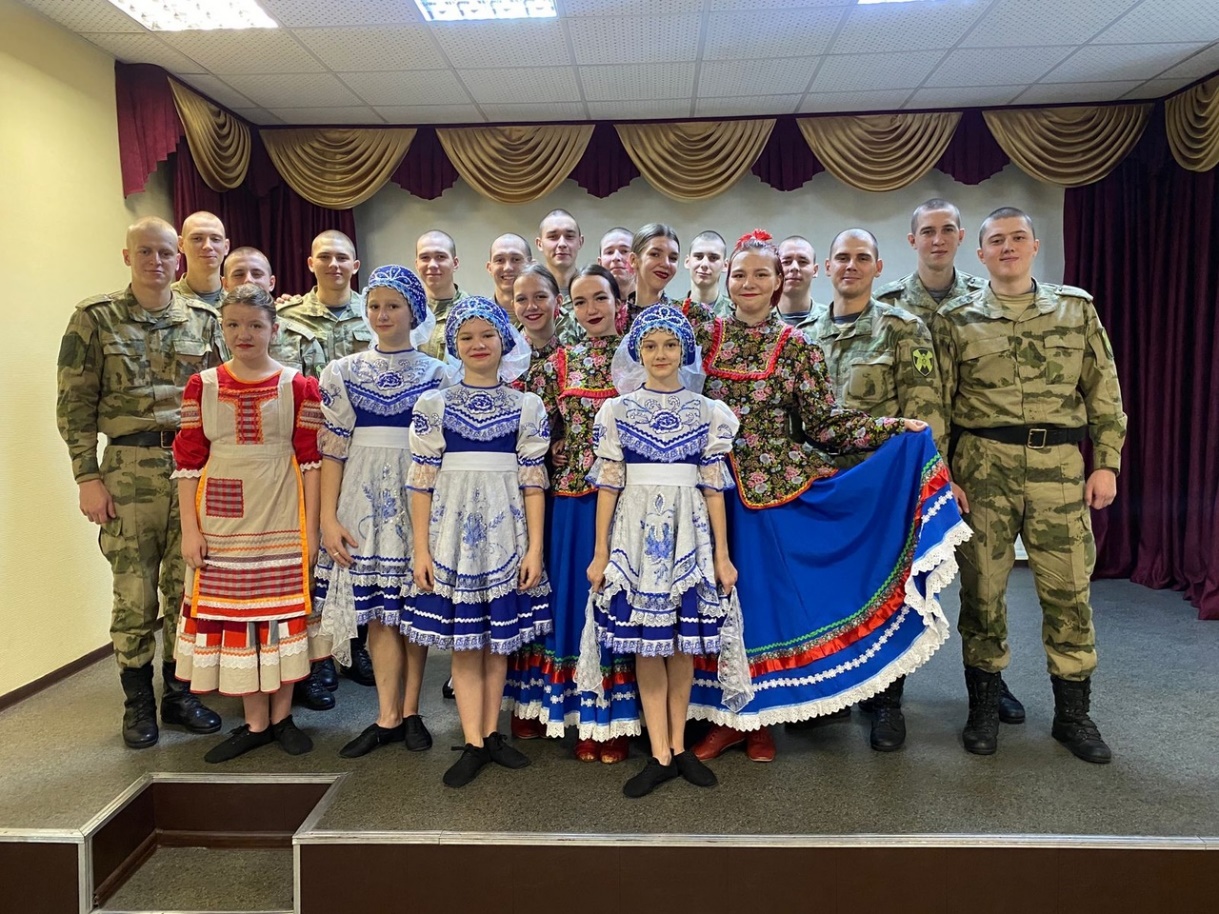 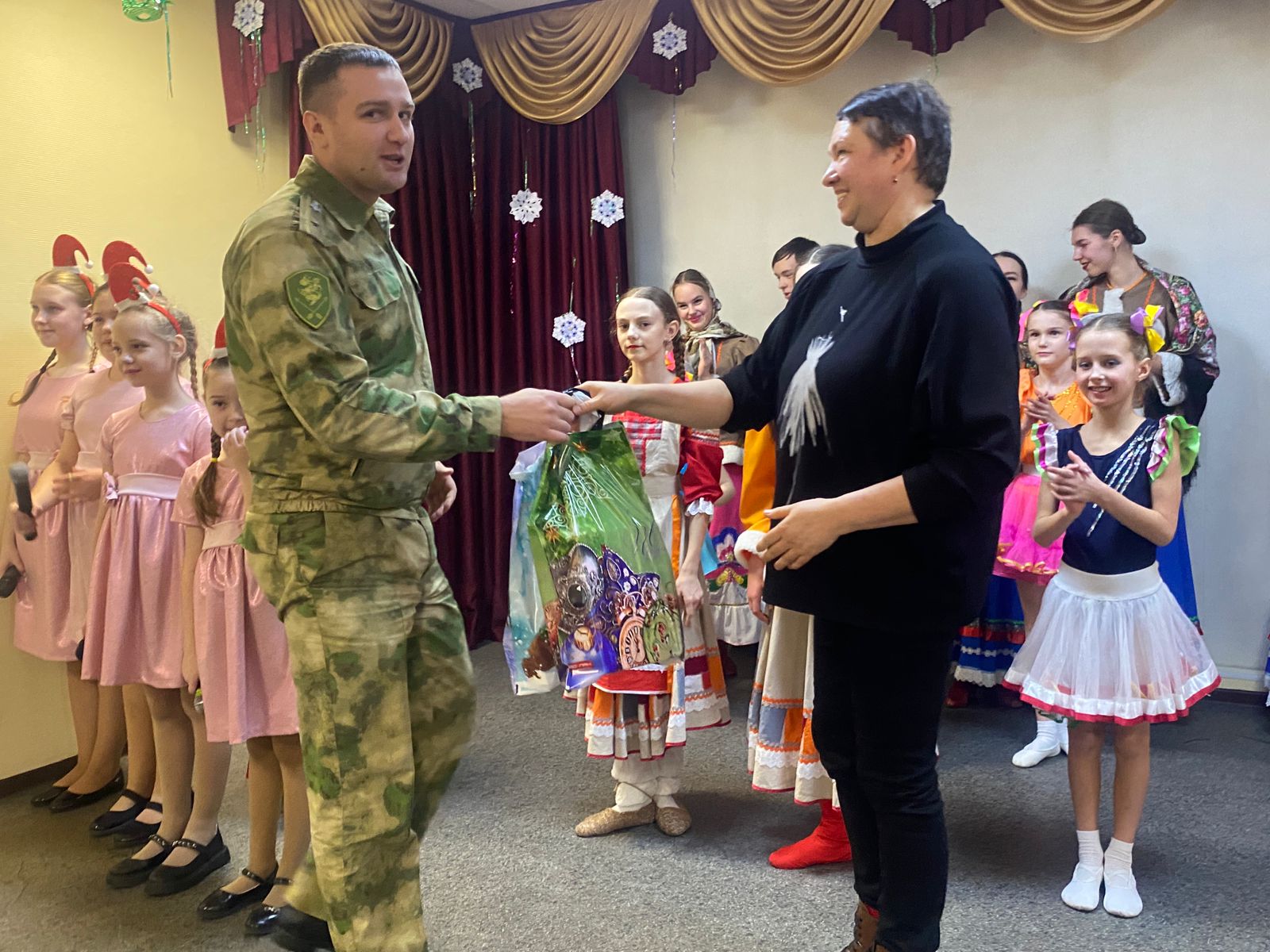 